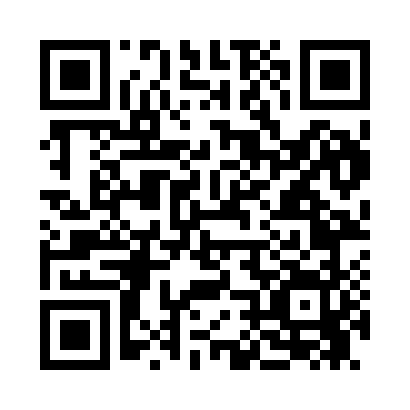 Prayer times for Alfalfa, Alabama, USAWed 1 May 2024 - Fri 31 May 2024High Latitude Method: Angle Based RulePrayer Calculation Method: Islamic Society of North AmericaAsar Calculation Method: ShafiPrayer times provided by https://www.salahtimes.comDateDayFajrSunriseDhuhrAsrMaghribIsha1Wed4:506:0412:484:297:338:472Thu4:496:0312:484:297:348:483Fri4:486:0212:484:297:348:494Sat4:476:0112:484:297:358:505Sun4:466:0012:484:297:368:506Mon4:445:5912:484:297:368:517Tue4:435:5812:484:297:378:528Wed4:425:5812:484:297:388:539Thu4:415:5712:474:297:398:5410Fri4:405:5612:474:297:398:5511Sat4:395:5512:474:297:408:5612Sun4:385:5412:474:297:418:5713Mon4:375:5412:474:297:428:5814Tue4:365:5312:474:297:428:5915Wed4:355:5212:474:297:439:0016Thu4:355:5212:474:297:449:0117Fri4:345:5112:474:297:449:0218Sat4:335:5012:484:297:459:0319Sun4:325:5012:484:297:469:0420Mon4:315:4912:484:297:469:0421Tue4:315:4912:484:307:479:0522Wed4:305:4812:484:307:489:0623Thu4:295:4812:484:307:489:0724Fri4:285:4712:484:307:499:0825Sat4:285:4712:484:307:509:0926Sun4:275:4612:484:307:509:1027Mon4:275:4612:484:307:519:1028Tue4:265:4612:484:307:529:1129Wed4:265:4512:494:307:529:1230Thu4:255:4512:494:317:539:1331Fri4:255:4512:494:317:539:14